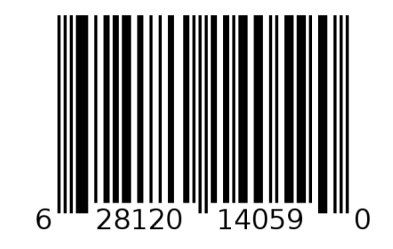 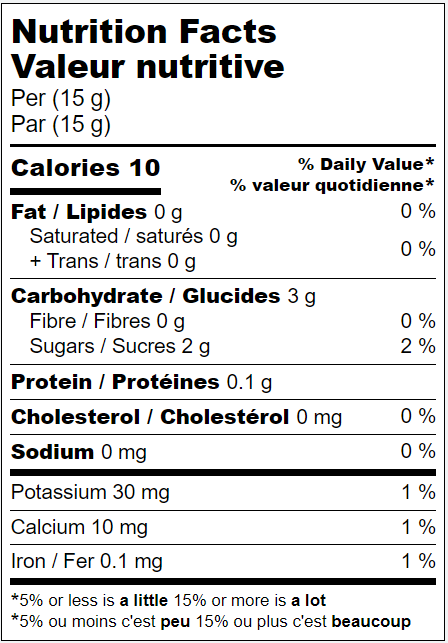 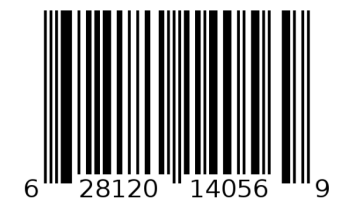 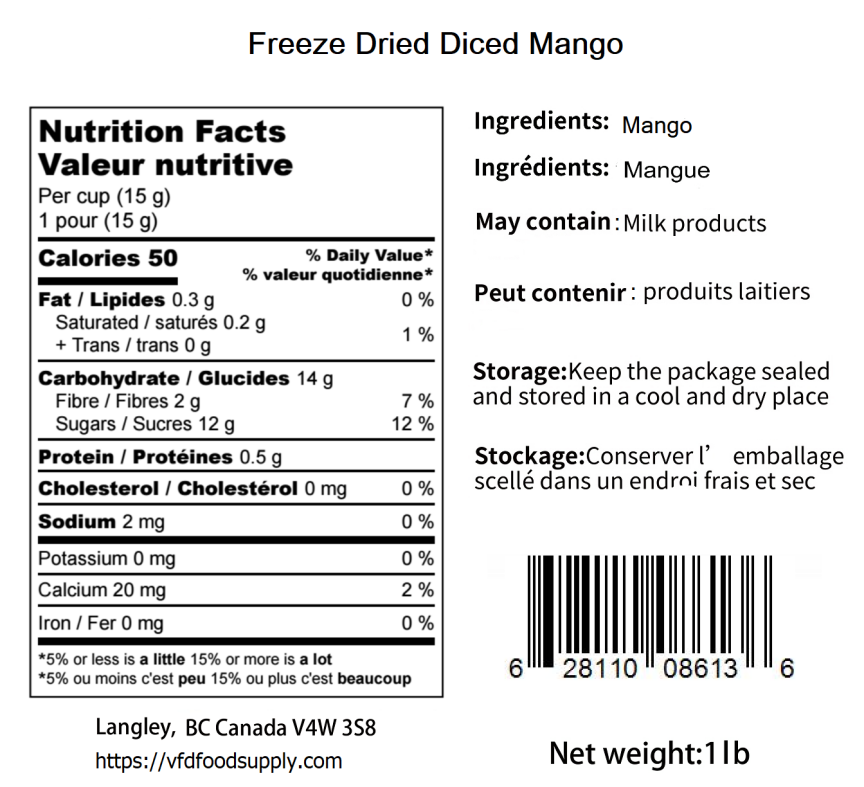 BB: Apr 01, 2026     LOT:   D223143COR